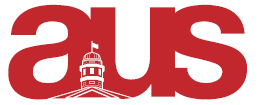 President Report to Legislative CouncilMarch 12th, 2020AUS Elections Organized AUS Legislative Council appointments MOA Negotiations Met with the DPSLL to initiate MOA discussions OtherAttended AUIF meeting to vote on funding allocations Began transitioning incoming president Facilitated Executive Committee meeting I hope you enjoyed Reading Week!Respectfully submitted,Jamal Tarrabain AUS President 